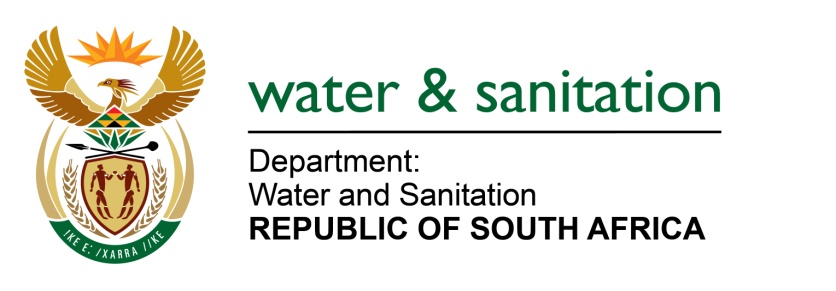 NATIONAL ASSEMBLYFOR WRITTEN REPLYQUESTION NO 2297DATE OF PUBLICATION IN INTERNAL QUESTION PAPER:  12 JUNE 2015(INTERNAL QUESTION PAPER NO. 21)2297.	Ms T E Baker (DA) to ask the Minister of Water and Sanitation:(1)	With regard to the amount of R352,4 million which was set aside to assist the nine municipalities affected by drought in KwaZulu-Natal, (a) which municipalities have received payments and (b) what amount has each municipality received to date;(2)	have funding agreements been signed with all affected municipalities; if not, (a) which municipalities have outstanding agreements and (b) what action has been taken to remedy this?							NW2658E---00O00---REPLY:	(1)(a)	Refer to table below regarding the nine municipalities affected by drought in KZN:---00O00---No.Name of MunicipalityBusiness PlanFunding agreementAmount received to date1Umzinyathi District MunicipalityApprovedApprovedR1 782 836.472Umkhanyakude District MunicipalityApprovedApprovedR6 321 734.423Uthukela District MunicipalityReceived and pending approvalReceived and pending approvalNone4Ugu District MunicipalityApprovedApprovedNone 6Zululand District MunicipalityApprovedApprovedNone7UguDistrict MunicipalityApprovedApprovedNone8IlembeDistrict MunicipalityApprovedApprovedNone9Harry GwalaApprovedApprovedNone